Gothic StoryAssignment: You will create your own Gothic tale.  You must include at least four characteristics of Gothic literature in your story.  Consider the following as you begin drafting -characters, setting, plot, dialogue, etc. The class will vote anonymously on the best tale.  Winners will receive a prize!   Requirements: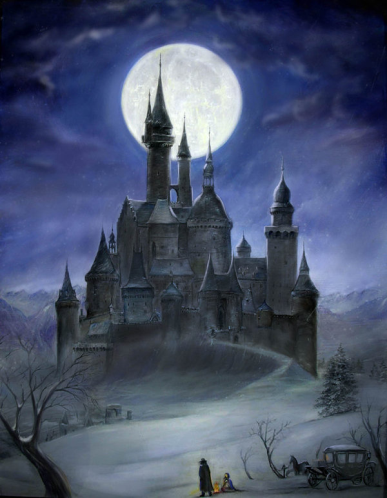 Your paper must include:Fully developed setting, background, and character(s)At least 4 elements of Gothic LiteratureDetail about character(s), events, setting(s), conflict, and resolutionSchedule:Monday (3/12): Gothic Literature NotesGothic Story Assignment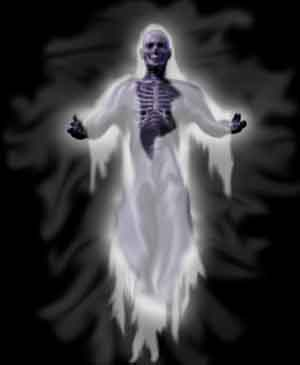 Gothic Story: Pre-write Due on Tuesday (3/13)Tuesday (3/13):Gothic Story Pre-write dueGothic Story: OutlineDue on Wednesday (3/14)Wednesday (3/14):Gothic Story Outline dueHighlight and Label Gothic RequirementsMake final revisions to Gothic StoryDue on Thursday (3/15) Thursday (3/15):Read Group Gothic StoriesVote on best one (six finalists)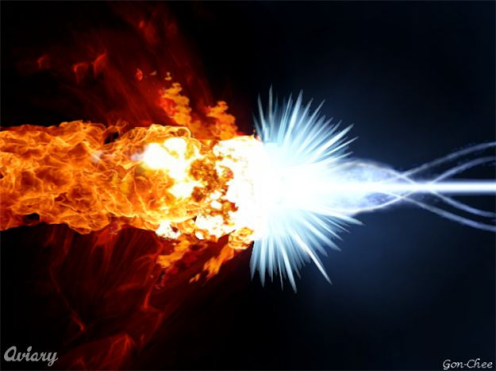 Friday (3/16):Top 6 StoriesFinal winner is decided- Grand Prize  